		Dne 19. května 2020 v Českých BudějovicíchNemocnice České Budějovice provedla první jihočeskou endoskopickou resekci výhřezu meziobratlové ploténkyHistoricky první endoskopickou operaci výhřezu meziobratlové ploténky provedli ve čtvrtek 14. května neurochirurgové MUDr. Ondřej Teplý a MUDr. David Měšťan 
z Nemocnice České Budějovice, a.s. Na obě operace dohlížel MUDr. Karel Máca, Ph.D. z Neurochirurgické kliniky FN Brno a LF MU Brno, který se dlouhodobě věnuje neuroendoskopické operativě. „Jsme osmé pracoviště v České republice, které endoskopickou operaci provedlo. 
Endoskopická operace nenahradí stávající operativu degenerativních změn bederních páteře (ročně provedeme 390 těchto operací), bude doplňkem pro indikované pacienty,“ uvádí zástupce primáře neurochirurgického oddělení MUDr. Jiří Fiedler, Ph.D., MBA a vyčísluje, že je v Českých Budějovicích ročně provedeno 750 operací páteře. „Jsme zavedené spondylochirurgické centrum kategorie A. Kromě spondylochirurgie dospělých provádíme 
i operace míšních nádorů.“„Endoskopická technika minimalizuje přístup k výhřezu ploténky. Kožní řez je dlouhý 1 cm, zcela odpadá potřeba odloučení úponů paravertebrálních svalů od páteře, žlutý vaz je resekován pouze v nezbytném rozsahu, rovněž epidurální tuk je odstraněn jen minimálně,“ popisuje MUDr. Karel Máca, Ph.D., který jako první v České republice zavedl rutinní operování adenomu hypofýzy endoskopicky a před dvěma lety jako první v ČR provedl endoskopickou operaci výhřezu bederní meziobratlové ploténky.Dodává, že vzhledem k minimálnímu poškození měkkých tkání v přístupové cestě odpadá pooperační bolestivost v operační ráně. „Pacientům dovolíme vstávat již dvě hodiny po operaci. První pooperační den zahajují rehabilitaci a domů je propouštíme druhý až třetí pooperační den. Po klasické mikrodiskektomii vstávají z lůžka 24 hodin po výkonu a rovněž zatížení rehabilitací je o dva dny posunuto.“Kontakt pro novináře:Bc. Iva Nováková, MBA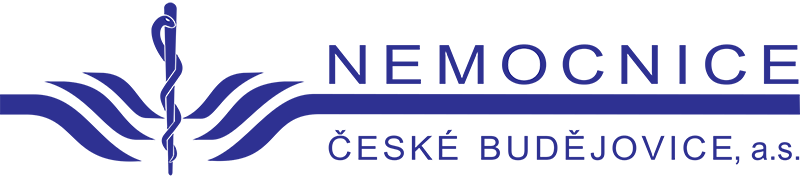 +420 702 210 238novakova.iva@nemcb.cz	